BASIMA ONAM VE TELİF HAKKI DEVİR FORMU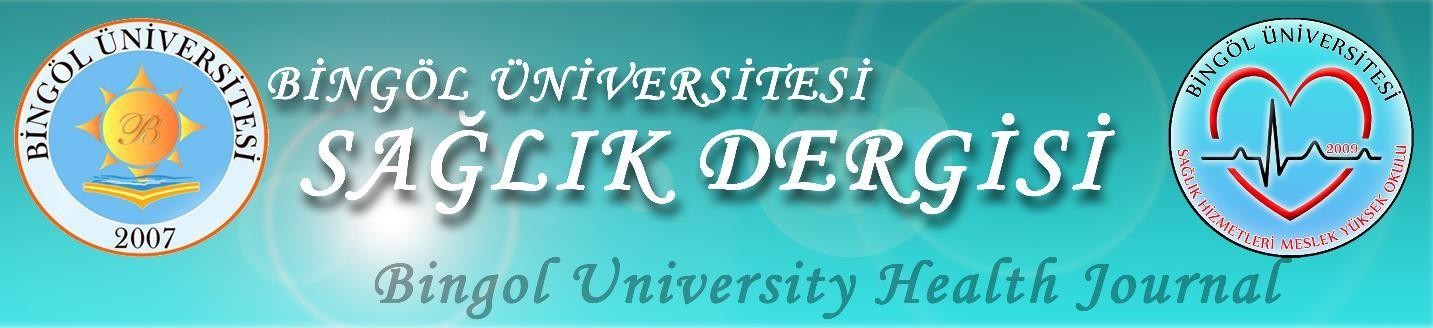 Not: Birden fazla yazar olması halinde tüm yazarlar bu formu çalışmalarındaki yazar sırasıyla imzalamalıdırlar. Yazışma Yazarının imzası zorunludur. Adı bildirilmiş yazarlardan herhangi birinin bu formu imzalayamaması halinde aşağıdaki hükümlerden doğabilecek tüm yasal ve prosedürel sorumlulukları yazışma yazarı kabul eder.Yazının Başlığı: .........................................................................................................................................................1. Yukarıda başlığı geçen yazıyı (Yazı) yazmış olan ve aşağıda imzası bulunan yazar ya da yazarlar (Yazar), şunlar dahil, ama bunlardan ibaret olmamak üzere, Bingöl Üniversitesi Sağlık Dergisi’ne (Yayıncı) Yazı üzerindeki tüm telif (yazarlık) ve kopyalama haklarını devreder: Yazının matbu ya da dijital kopyalarını üretme hakkı; Yazıy(ı/a) kişisel bilgisayarı hariç elektronik ortamda tutma, yayma, eriş(tir)me hakkı; Yazıyı orijinal dilinden başka bir dile çevirme hakkı; Yazının içeriğini ilk ortamından (ör. kağıt) başka bir ortama (ör. video) aktarma ya da uyarlama hakkı,2. Kendisine devredilen söz konusu haklar karşılığında Yayıncı da Yazara aşağıdaki hakları tanır,a. Yazı ya da Yazının ortaya koydukları ile ilintili tüm diğer mülkiyet hakları, örneğin patent(leme) hakları,b.Yazı Yayıncı tarafından yayımlandıktan sonra, Yayıncıdan yazılı izin alınmış olması ve Yayıncıya uygunca atıf yapılması şartıyla, Yazının içeriğindekileri sonraki yazılı eserlerinde kısmen ya da tamamen kullanma hakkı,c. Yazının içeriğindekileri konuşma ya da sözlü sunumlarında kısmen ya da tamamen kullanma hakkı,3. Yayıncı tarafından yayımlanışının ardından Yazarın Yazıyı zikredilenler dışında yollarla kullanabilmesi için önce Yayıncıdan yazılı izin alması ve/veya Yayıncıya bir harç ödemesi mecburidir,4. Yazar, Yazının; orijinal bir eser daha önce hiçbir yerde hiçbir biçimde yayımlanmamış olduğunu, başka eserlere dair telif haklarını ihlal edici bir içeriği olmadığını, kişi ya da kurumları karalayıcı ya da kanunlara aykırı ifadeler içermediğini, (varsa) içeriğindeki alıntıların gerekli izinler alındıktan sonra ve ilgili kurallar doğrultusunda yapılmış olduğunu ve hiçbir biçimde intihal içermediğini beyan ve garanti eder (daha önce konferanslarda sunulmuş olan yazılar Yayıncı tarafından kabul edilir; ancak bu durumda bu gerçek, ayrıca söz konusu konferansın adı ve tarihi, Yazının Yayıncıya gönderilen taslağında şerh düşülmüş olmalıdır),5. Yazar;a. Yazıyı Yayıncıya gönderdikten sonra başta sunmuş olduğu yazar adları listesinde ad eklemek ya da çıkarmak suretiyle değişiklik yapamayacağını,b. Yazıyı Yayıncıya gönderdikten sonra hakem değerlendirmesi altındaki taslakta herhangi bir değişiklik talebinde bulunamayacağını,c. Yazının Yayıncı tarafından yayımlanışından gerek önce gerekse sonra Yazının içeriğine dair tüm bilimsel, etik ve yasal sorumluluğun Yazara ait olduğunu,d. Yayıncının basım sürecinin herhangi bir aşamasında Yazıyı yayımlamayı reddetme ya da yayımlamaktan cayma hakkının mahfuz olduğunu, anladığını beyan ve tasdik eder,6. Yazının Yayıncı tarafından geri çevrilmesi ve yayımlanmaması halinde işbu anlaşma geçersizdir.NOT: Bu form tek sayfaya sığmış şekilde çıktı alınarak imzalı haliyle sisteme yüklenmelidir.Sıra NoYazar(lar)ın Adı Soyadı ve ORCID NoTarihİmza123456Yazışma YazarıYazışma YazarıYazışma YazarıYazışma YazarıAdı SoyadıE-Posta: GSM :E-Posta: GSM :